Podpora regionů 2022 Nadace ČEZ   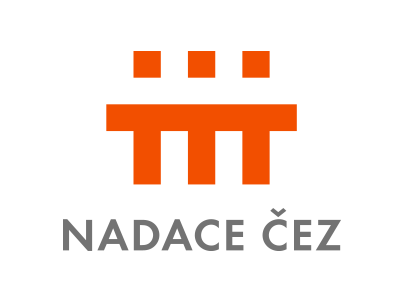 PR22/50757 - VYBAVENÍ MULTIFUNKČNÍ BUDOVY- 8.9.2022Obec Bačice v roce 2020 -2021 vybudovala z budovy bývalé školy multifunkční budovu s přilehlým hřištěm . Budova slouží pro všechny věkové skupiny v obci ke sportovním i kulturním potřebám. Její vybavení je strohé a neumožňuje plně využít její potenciál. Účelem projektu bylo vybavit budovu tak, aby ji mohly využívat i matky z dětmi a občané pro sportovní vyžití uvnitř budovy ( florbal, stolní tenis, minikopaná, aj. ) . Při rekonstrukci budovy již na tyto výdaje nebylo dostatek finančních prostředků, proto vznikl tento projekt. O pomoc při jeho financování byla požádána nadace ČEZ .Ta podpořila projekt částkou 180 000 Kč.Realizací akce, došlo k významnému zvýšení využití stávající multifunkční budovy a sportovního hřiště. Objekt v malém sále využívají matky s dětmi pro společná setkání. Velký sál je uzpůsobený pro občany pro sportovní vyžitístolní tenis, florbal, minikopaná. Došlo k významnému zvýšení využití stávající budovy.Projekt prospěl všem obyvatelům obce Bačice i všem občanům, kteří mají v obci objekt pro rekreaci. Vstup je umožněn i občanům z okolních obcí, pokud o tyto aktivity projeví zájem.Za obec BačiceIng. Bohumír HutařStarosta obce